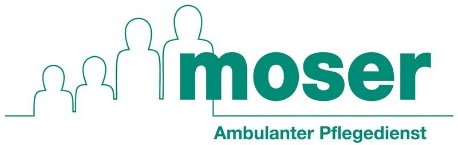 Du kümmerst Dich um Menschen und wir uns um Deine Zukunft! 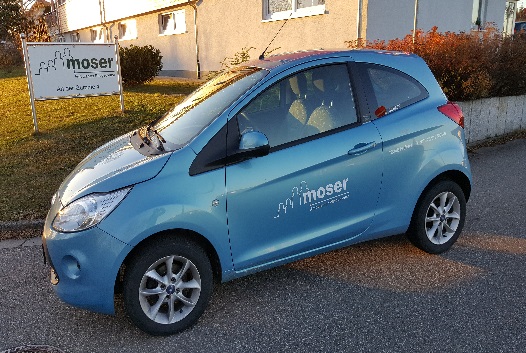 Ausbildung zur examinierten Altenpflegefachkraft (m/w/d)Wir bieteneine leistungsgerechte Bezahlung, angelehnt an TVÖDkeine Nachtschichten Deine Praxisanleitung steht Dir jederzeit zur Verfügungim ersten Ausbildungsjahr fährst Du Touren nie alleine Berücksichtigung von Wünschen bei Dienstplanung regelmäßige Fortbildungen Fahrtkostenzuschuss Urlaubs- und WeihnachtsgeldBetriebliche Altersvorsorgeein nettes Kollegenteam mit vielen AktivitätenBist Du an einer Ausbildung bei uns interessiert?
Dann freuen wir uns auf Deine Bewerbung. Oder möchtest Du mehr über uns erfahren? Ruf uns an oder schreibe eine Mail!Pflegedienst Moser
An der Gumme 4
79348 FreiamtTel. 07645/9177881-0
info@pflegedienst-moser.de